ORGANİZASYONDAKİ YERİ	: Birim Amirine bağlı görev yapar.GÖREV, YETKİ VE SORUMLULUKLAR	:Harcama birimince edinilen taşınırlardan muayene ve kabulü yapılanları cins ve niteliklerine göre sayarak, tartarak, ölçerek teslim almak, doğrudan tüketilmeyen ve kullanıma verilmeyen taşınırları sorumluluğundaki ambarlarda muhafaza etmek.Muayene ve kabul işlemi hemen yapılamayan taşınırları kontrol ederek teslim almak, özellikleri nedeniyle kesin kabulleri belli bir dönem kullanıldıktan sonra yapılabilen sarf malzemeleri hariç olmak üzere, bunların kesin kabulü yapılmadan kullanıma verilmesini önlemek.Taşınırların giriş ve çıkışına ilişkin kayıtları tutmak, bunlara ilişkin belge ve cetvelleri düzenlemek ve taşınır mal yönetim hesap cetvellerini istenilmesi halinde konsolide görevlisine göndermek.Tüketime veya kullanıma verilmesi uygun görülen taşınırları ilgililere teslim etmek.Taşınırların yangına, ıslanmaya, bozulmaya, çalınmaya ve benzeri tehlikelere karşı korunması için gerekli tedbirleri almak ve alınmasını sağlamak.Ambarda çalınma veya olağanüstü nedenlerden dolayı meydana gelen azalmaları harcama yetkilisine bildirmek.Ambar sayımını ve stok kontrolünü yapmak, harcama yetkilisince belirlenen asgari stok seviyesinin altına düşen taşınırları harcama yetkilisine bildirmek.Kullanımda bulunan dayanıklı taşınırları bulundukları yerde kontrol etmek, sayımlarını yapmak ve yaptırmak.Harcama biriminin malzeme ihtiyaç planlamasının yapılmasına yardımcı olmak.Kayıtlarını tuttuğu taşınırların yönetim hesabını hazırlamak ve harcama yetkilisine sunulmak üzere taşınır kontrol yetkilisine teslim etmek.Ambarlarında kasıt, kusur, ihmal veya tedbirsizlikleri nedeniyle meydana gelen kayıp ve noksanlıklardan sorumlu olmak.Ambarlarını devir ve teslim etmeden, görevlerinden ayrılmamak.GÖREVİN GEREKTİRDİĞİ NİTELİKLER :657 Sayılı Devlet Memurları Kanununa göre memur statüsünde olmak.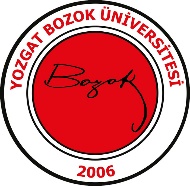 TAŞINIR KAYIT YETKİLİSİDoküman NoTAŞINIR KAYIT YETKİLİSİİlk Yayın TarihiTAŞINIR KAYIT YETKİLİSİRevizyon TarihiTAŞINIR KAYIT YETKİLİSİRevizyon NoTAŞINIR KAYIT YETKİLİSİSayfa